Drodzy Uczniowie, przygotujcie się do charakterystyki wybranego bohatera,
odpowiadając na podane pytania. Wybrałam tylko Petroniusza i Chilona
Chilonidesa, ponieważ na temat Ligii i Marka Winicjusza mieliśmy już okazję
porozmawiać.
Pamiętajcie o tym, aby opisać wygląd bohatera, cechy osobowości,
charakteru, stosunek do innych ludzi, itp. Nie zapomnijcie o ocenie
bohatera.

Życzę owocnej pracy🍀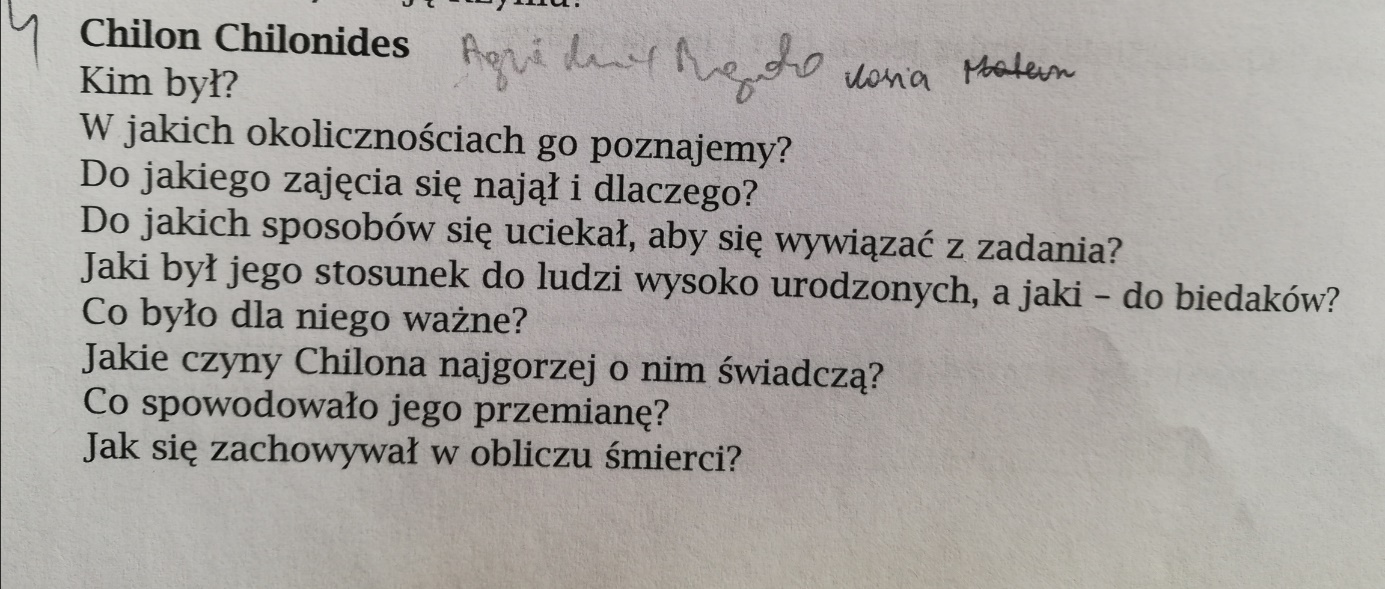 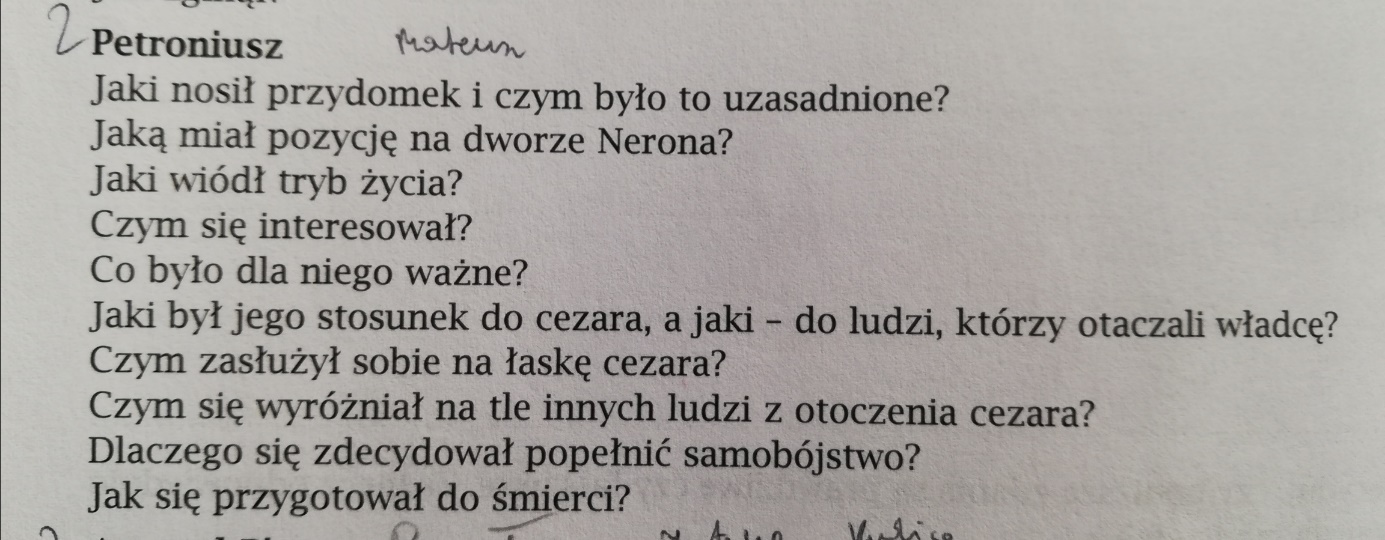 